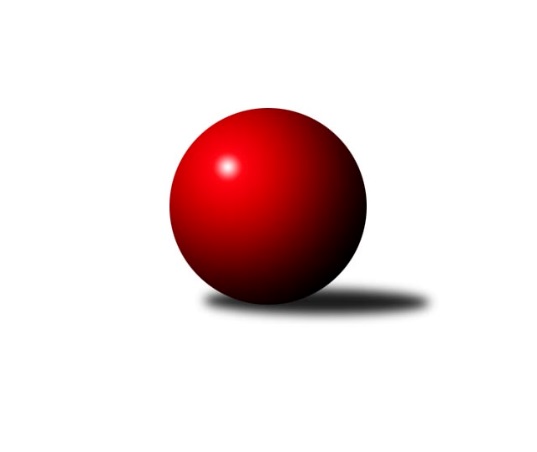 Č.7Ročník 2022/2023	22.10.2022Nejlepšího výkonu v tomto kole: 3388 dosáhlo družstvo: TJ Jiskra OtrokoviceJihomoravská divize 2022/2023Výsledky 7. kolaSouhrnný přehled výsledků:TJ Jiskra Otrokovice	- TJ Sokol Husovice C	7:1	3388:3162	19.0:5.0	21.10.TJ Sokol Brno IV	- KC Zlín B	6:2	3242:3148	15.5:8.5	21.10.SK Baník Ratíškovice A	- SKK Dubňany 	5:3	3329:3299	13.5:10.5	21.10.KK Slovan Rosice B	- KK Orel Telnice	2:6	2963:3162	9.5:14.5	21.10.KK Blansko B	- TJ Sokol Šanov B	2:6	3233:3265	12.5:11.5	21.10.KK Kroměříž	- SK Baník Ratíškovice B	6:2	2973:2794	17.0:7.0	21.10.KK Vyškov C	- TJ Sokol Mistřín B	3:5	3295:3300	12.0:12.0	22.10.Tabulka družstev:	1.	KK Kroměříž	7	7	0	0	42.0 : 14.0 	111.5 : 56.5 	 3196	14	2.	KK Orel Telnice	7	6	1	0	39.0 : 17.0 	98.0 : 70.0 	 3230	13	3.	SK Baník Ratíškovice A	7	5	0	2	34.0 : 22.0 	94.5 : 73.5 	 3295	10	4.	KC Zlín B	7	5	0	2	32.0 : 24.0 	84.5 : 83.5 	 3203	10	5.	TJ Sokol Brno IV	6	4	0	2	31.0 : 17.0 	83.5 : 60.5 	 3270	8	6.	TJ Sokol Mistřín B	6	4	0	2	31.0 : 17.0 	83.0 : 61.0 	 3279	8	7.	KK Slovan Rosice B	7	4	0	3	30.0 : 26.0 	86.5 : 81.5 	 3094	8	8.	SKK Dubňany	7	3	0	4	23.0 : 33.0 	78.5 : 89.5 	 3235	6	9.	TJ Jiskra Otrokovice	7	2	1	4	25.0 : 31.0 	77.0 : 91.0 	 3189	5	10.	TJ Sokol Šanov B	7	2	0	5	23.0 : 33.0 	69.0 : 99.0 	 3163	4	11.	KK Vyškov C	7	2	0	5	21.0 : 35.0 	79.5 : 88.5 	 3098	4	12.	KK Blansko B	7	1	1	5	21.0 : 35.0 	73.5 : 94.5 	 3083	3	13.	TJ Sokol Husovice C	7	1	0	6	20.0 : 36.0 	72.0 : 96.0 	 3092	2	14.	SK Baník Ratíškovice B	7	0	1	6	12.0 : 44.0 	61.0 : 107.0 	 2976	1Podrobné výsledky kola:	 TJ Jiskra Otrokovice	3388	7:1	3162	TJ Sokol Husovice C	Marta Zavřelová	100 	 150 	 135 	120	505 	 2:2 	 548 	 148	139 	 132	129	Radim Kozumplík	Barbora Pekárková ml.	141 	 161 	 172 	150	624 	 4:0 	 547 	 139	130 	 132	146	Vojtěch Stárek	Pavel Jurásek	125 	 155 	 131 	136	547 	 2:2 	 508 	 135	118 	 150	105	Lucie Kelpenčevová	Petr Jonášek	138 	 135 	 149 	145	567 	 4:0 	 509 	 127	113 	 131	138	Petr Trusina	Michael Divílek ml.	137 	 144 	 134 	158	573 	 3:1 	 526 	 140	142 	 131	113	Tomáš Peřina	Jiří Gach	149 	 126 	 156 	141	572 	 4:0 	 524 	 122	125 	 142	135	Jiří Rauschgoldrozhodčí: Michael Divílek st.Nejlepší výkon utkání: 624 - Barbora Pekárková ml.	 TJ Sokol Brno IV	3242	6:2	3148	KC Zlín B	Lukáš Chadim	125 	 138 	 145 	151	559 	 3.5:0.5 	 527 	 125	133 	 139	130	Pavel Kubálek	Marek Rozsíval	122 	 143 	 149 	120	534 	 3:1 	 523 	 117	126 	 142	138	Tomáš Matlach	Radoslav Rozsíval	141 	 129 	 117 	138	525 	 2:2 	 547 	 138	151 	 130	128	Martina Zimáková	Petr Berka	136 	 114 	 130 	122	502 	 1:3 	 521 	 143	135 	 116	127	Martin Polepil	Radim Máca	160 	 147 	 130 	134	571 	 3:1 	 531 	 153	118 	 138	122	Filip Vrzala	Miroslav Vítek	135 	 137 	 132 	147	551 	 3:1 	 499 	 116	152 	 109	122	Petr Polepilrozhodčí:  Vedoucí družstevNejlepší výkon utkání: 571 - Radim Máca	 SK Baník Ratíškovice A	3329	5:3	3299	SKK Dubňany 	Dominik Schüller	135 	 121 	 149 	132	537 	 1:3 	 584 	 148	160 	 141	135	Josef Černý	Kamil Ševela	150 	 136 	 138 	154	578 	 1:3 	 583 	 152	146 	 154	131	Marek Dostál	Josef Něnička	134 	 130 	 147 	138	549 	 4:0 	 505 	 124	106 	 142	133	Stanislav Herka *1	Radim Čuřík	157 	 146 	 131 	139	573 	 2:2 	 576 	 156	147 	 139	134	Zdeněk Jurkovič	Tomáš Koplík ml.	132 	 135 	 146 	134	547 	 2.5:1.5 	 536 	 126	137 	 139	134	Roman Janás	Viktor Výleta	143 	 128 	 147 	127	545 	 3:1 	 515 	 137	133 	 120	125	Vít Svobodarozhodčí: Alžběta Harcovástřídání: *1 od 61. hodu Aleš ZlatníkNejlepší výkon utkání: 584 - Josef Černý	 KK Slovan Rosice B	2963	2:6	3162	KK Orel Telnice	Michal Klvaňa	141 	 126 	 134 	105	506 	 0:4 	 536 	 143	132 	 140	121	Josef Král	Kristýna Klištincová	127 	 100 	 126 	101	454 	 0:4 	 560 	 137	129 	 142	152	Zdenek Pokorný	Šárka Palková	135 	 122 	 131 	124	512 	 3:1 	 533 	 132	120 	 122	159	Jiří Šimeček	Jaroslav Smrž	117 	 114 	 121 	122	474 	 1:3 	 521 	 134	129 	 113	145	Jiří Dvořák	Miroslav Ptáček	139 	 118 	 127 	110	494 	 2:2 	 512 	 129	135 	 114	134	Milan Mikáč	Karel Plaga	137 	 116 	 130 	140	523 	 3.5:0.5 	 500 	 124	116 	 127	133	František Hrazdírarozhodčí: Vedoucí družstvaNejlepší výkon utkání: 560 - Zdenek Pokorný	 KK Blansko B	3233	2:6	3265	TJ Sokol Šanov B	Vít Janáček	98 	 129 	 133 	135	495 	 2:2 	 537 	 147	120 	 131	139	Roman Stříbrný	Josef Kotlán	132 	 136 	 146 	147	561 	 3:1 	 532 	 125	143 	 122	142	Pavel Petrů	Jiří Zapletal	120 	 144 	 128 	135	527 	 1:3 	 551 	 138	147 	 139	127	Ladislav Kacetl	Zdeňka Ševčíková	144 	 160 	 159 	140	603 	 3:1 	 559 	 151	140 	 149	119	Kristýna Blechová	Miroslav Flek	137 	 117 	 119 	136	509 	 1.5:2.5 	 538 	 136	141 	 119	142	Aleš Procházka	Ladislav Novotný	141 	 130 	 137 	130	538 	 2:2 	 548 	 131	125 	 148	144	Ivana Blechovározhodčí: Jan ŠmerdaNejlepší výkon utkání: 603 - Zdeňka Ševčíková	 KK Kroměříž	2973	6:2	2794	SK Baník Ratíškovice B	Radek Ingr	118 	 117 	 143 	146	524 	 4:0 	 446 	 98	114 	 109	125	Zdeněk Helešic	Daniel Mach *1	121 	 114 	 108 	112	455 	 0:4 	 491 	 127	126 	 115	123	Tomáš Květoň	Petr Boček	146 	 104 	 121 	118	489 	 2:2 	 508 	 137	118 	 119	134	Luděk Vacenovský	Jaroslav Pavlík	131 	 122 	 126 	120	499 	 4:0 	 440 	 112	121 	 116	91	Pavel Slavík	Tomáš Kejík	131 	 131 	 121 	126	509 	 4:0 	 475 	 119	119 	 120	117	Marie Kobylková	Jiří Tesař	139 	 122 	 122 	114	497 	 3:1 	 434 	 103	103 	 111	117	Michal Zdražilrozhodčí: František Nedopilstřídání: *1 od 84. hodu Tomáš KuchtaNejlepší výkon utkání: 524 - Radek Ingr	 KK Vyškov C	3295	3:5	3300	TJ Sokol Mistřín B	Jaroslav Zahrádka	139 	 125 	 131 	145	540 	 2:2 	 529 	 124	130 	 118	157	Zdeněk Sedláček	Jana Kurialová	143 	 124 	 147 	155	569 	 4:0 	 545 	 140	119 	 136	150	Milan Peťovský	Břetislav Láník	151 	 138 	 144 	138	571 	 2:2 	 573 	 166	144 	 137	126	Jakub Cizler	Petr Večerka	119 	 126 	 123 	151	519 	 0.5:3.5 	 554 	 128	136 	 123	167	Václav Luža	Milan Svačina	118 	 143 	 144 	131	536 	 1.5:2.5 	 544 	 123	137 	 153	131	Radek Horák	Petr Matuška	130 	 146 	 144 	140	560 	 2:2 	 555 	 150	128 	 132	145	Zbyněk Bábíčekrozhodčí: Břetislav LáníkNejlepší výkon utkání: 573 - Jakub CizlerPořadí jednotlivců:	jméno hráče	družstvo	celkem	plné	dorážka	chyby	poměr kuž.	Maximum	1.	Radim Čuřík 	SK Baník Ratíškovice A	592.06	381.3	210.8	2.3	4/4	(630)	2.	Tomáš Kejík 	KK Kroměříž	579.13	371.5	207.6	1.1	4/4	(599)	3.	Radek Horák 	TJ Sokol Mistřín B	570.11	382.3	187.8	5.7	3/4	(614)	4.	Petr Streubel 	KK Slovan Rosice B	569.75	376.0	193.8	3.8	4/5	(594)	5.	Michael Divílek  ml.	TJ Jiskra Otrokovice	567.73	379.3	188.5	2.7	5/5	(612)	6.	Jaroslav Polášek 	TJ Sokol Mistřín B	567.11	370.3	196.8	4.6	3/4	(595)	7.	Josef Černý 	SKK Dubňany 	566.42	372.2	194.3	3.8	4/5	(584)	8.	Marek Rozsíval 	TJ Sokol Brno IV	563.92	377.0	186.9	5.1	3/3	(582)	9.	Viktor Výleta 	SK Baník Ratíškovice A	561.33	369.8	191.5	4.8	4/4	(601)	10.	Martina Zimáková 	KC Zlín B	558.58	377.1	181.5	5.5	4/4	(579)	11.	Zbyněk Bábíček 	TJ Sokol Mistřín B	555.25	376.3	178.9	4.8	4/4	(612)	12.	Marek Dostál 	SKK Dubňany 	554.67	356.5	198.2	5.2	4/5	(583)	13.	Radim Máca 	TJ Sokol Brno IV	550.75	376.8	174.0	5.8	3/3	(571)	14.	Iva Rosendorfová 	TJ Sokol Brno IV	545.89	353.6	192.3	4.7	3/3	(585)	15.	Vojtěch Stárek 	TJ Sokol Husovice C	545.63	358.0	187.6	4.8	4/4	(554)	16.	Miroslav Vítek 	TJ Sokol Brno IV	545.00	370.3	174.7	9.2	3/3	(558)	17.	Josef Král 	KK Orel Telnice	544.00	356.3	187.7	5.5	5/5	(568)	18.	Jakub Cizler 	TJ Sokol Mistřín B	543.38	373.8	169.6	7.3	4/4	(573)	19.	Petr Bakaj 	TJ Sokol Šanov B	542.50	368.5	174.0	5.3	4/5	(567)	20.	Jiří Šimeček 	KK Orel Telnice	542.00	371.9	170.1	6.3	5/5	(607)	21.	Roman Janás 	SKK Dubňany 	541.83	364.8	177.0	6.0	4/5	(565)	22.	Vít Svoboda 	SKK Dubňany 	541.67	371.1	170.6	6.5	5/5	(572)	23.	Pavel Kubálek 	KC Zlín B	541.44	371.6	169.9	4.1	4/4	(556)	24.	Miroslav Ptáček 	KK Slovan Rosice B	541.25	366.8	174.5	6.3	4/5	(562)	25.	Josef Něnička 	SK Baník Ratíškovice A	541.17	359.3	181.8	4.0	3/4	(564)	26.	František Hrazdíra 	KK Orel Telnice	540.50	369.5	171.0	5.7	5/5	(587)	27.	Daniel Mach 	KK Kroměříž	538.88	356.1	182.8	4.5	4/4	(578)	28.	Zdeňka Ševčíková 	KK Blansko B	538.75	358.8	180.0	3.8	4/5	(603)	29.	Lukáš Chadim 	TJ Sokol Brno IV	538.67	362.8	175.9	5.3	3/3	(562)	30.	Dominik Schüller 	SK Baník Ratíškovice A	538.50	365.5	173.0	3.1	4/4	(558)	31.	Zdenek Pokorný 	KK Orel Telnice	537.33	359.5	177.8	5.9	4/5	(612)	32.	Jaroslav Pavlík 	KK Kroměříž	536.75	368.5	168.3	7.2	3/4	(570)	33.	Ladislav Novotný 	KK Blansko B	535.87	366.1	169.7	5.9	5/5	(585)	34.	Zdeněk Jurkovič 	SKK Dubňany 	535.30	366.1	169.2	7.8	5/5	(576)	35.	Radim Kozumplík 	TJ Sokol Husovice C	534.58	354.1	180.5	6.8	4/4	(548)	36.	Tomáš Koplík  ml.	SK Baník Ratíškovice A	534.25	361.1	173.2	7.2	3/4	(577)	37.	Jiří Tesař 	KK Kroměříž	534.00	360.7	173.3	5.6	4/4	(580)	38.	Ivana Blechová 	TJ Sokol Šanov B	533.75	363.3	170.5	6.5	4/5	(553)	39.	Jaroslav Šerák 	SK Baník Ratíškovice A	533.50	370.1	163.4	7.6	4/4	(571)	40.	Milan Peťovský 	TJ Sokol Mistřín B	532.75	359.2	173.6	7.4	4/4	(550)	41.	Tomáš Peřina 	TJ Sokol Husovice C	532.13	361.5	170.6	7.4	4/4	(568)	42.	Filip Vrzala 	KC Zlín B	532.11	359.3	172.8	5.8	3/4	(549)	43.	Radoslav Rozsíval 	TJ Sokol Brno IV	532.00	351.8	180.3	6.0	2/3	(557)	44.	Aleš Procházka 	TJ Sokol Šanov B	531.33	354.5	176.9	3.7	5/5	(594)	45.	Ladislav Kacetl 	TJ Sokol Šanov B	529.67	365.3	164.4	7.8	4/5	(572)	46.	Jaroslav Zahrádka 	KK Vyškov C	529.38	364.1	165.3	9.0	4/4	(561)	47.	Vladimír Crhonek 	KK Vyškov C	529.00	364.7	164.3	10.3	3/4	(554)	48.	Lucie Kelpenčevová 	TJ Sokol Husovice C	528.83	360.8	168.0	6.2	4/4	(555)	49.	Jiří Dvořák 	KK Orel Telnice	528.20	368.4	159.8	8.0	5/5	(545)	50.	Josef Kotlán 	KK Blansko B	527.00	348.5	178.5	4.5	5/5	(569)	51.	Zdeněk Sedláček 	TJ Sokol Mistřín B	526.75	367.3	159.5	11.3	4/4	(529)	52.	Petr Polepil 	KC Zlín B	526.25	361.7	164.6	6.3	4/4	(548)	53.	Tomáš Matlach 	KC Zlín B	526.11	357.3	168.8	8.0	3/4	(551)	54.	Radek Ingr 	KK Kroměříž	525.81	362.9	162.9	8.1	4/4	(553)	55.	Karel Plaga 	KK Slovan Rosice B	525.25	363.3	162.0	8.4	4/5	(559)	56.	Petr Večerka 	KK Vyškov C	522.00	363.3	158.7	5.8	3/4	(562)	57.	Jiří Rauschgold 	TJ Sokol Husovice C	521.11	367.7	153.4	9.0	3/4	(553)	58.	Jakub Sabák 	TJ Jiskra Otrokovice	520.20	353.0	167.2	7.8	5/5	(546)	59.	Luděk Vacenovský 	SK Baník Ratíškovice B	519.89	358.4	161.4	8.0	3/4	(534)	60.	Michal Klvaňa 	KK Slovan Rosice B	519.80	359.5	160.3	7.3	5/5	(585)	61.	Stanislav Herka 	SKK Dubňany 	518.25	349.8	168.5	8.5	4/5	(529)	62.	Miloslav Krejčí 	KK Vyškov C	517.00	350.3	166.7	4.3	3/4	(537)	63.	Petr Berka 	TJ Sokol Brno IV	516.25	358.5	157.8	11.0	2/3	(533)	64.	Milan Svačina 	KK Vyškov C	516.06	356.6	159.5	8.1	4/4	(561)	65.	Miroslav Flek 	KK Blansko B	514.42	350.5	163.9	8.8	4/5	(533)	66.	Tomáš Květoň 	SK Baník Ratíškovice B	513.00	361.3	151.7	9.0	3/4	(557)	67.	Petr Matuška 	KK Vyškov C	512.25	356.7	155.6	7.8	4/4	(560)	68.	Pavel Petrů 	TJ Sokol Šanov B	512.25	360.9	151.4	9.5	4/5	(532)	69.	Šárka Palková 	KK Slovan Rosice B	510.63	351.0	159.6	8.5	4/5	(570)	70.	Radovan Kadlec 	SK Baník Ratíškovice B	510.50	360.2	150.3	8.3	3/4	(535)	71.	Jiří Zapletal 	KK Blansko B	505.75	348.6	157.2	6.9	4/5	(544)	72.	Vít Janáček 	KK Blansko B	500.17	352.3	147.9	9.8	4/5	(539)	73.	Pavel Slavík 	SK Baník Ratíškovice B	495.94	337.3	158.6	9.1	4/4	(558)	74.	Michal Zdražil 	SK Baník Ratíškovice B	484.50	332.2	152.3	12.5	4/4	(526)	75.	Zdeněk Helešic 	SK Baník Ratíškovice B	481.31	344.8	136.6	11.5	4/4	(559)	76.	Tomáš Kuchta 	KK Kroměříž	480.33	341.3	139.0	16.0	3/4	(542)		Barbora Pekárková  ml.	TJ Jiskra Otrokovice	579.00	375.5	203.5	5.0	1/5	(624)		Tereza Divílková 	TJ Jiskra Otrokovice	565.00	375.0	190.0	4.0	2/5	(565)		Marek Škrabal 	TJ Sokol Husovice C	559.00	361.5	197.5	5.5	2/4	(564)		Mirek Mikáč 	KK Orel Telnice	558.50	376.8	181.8	6.3	2/5	(594)		Václav Luža 	TJ Sokol Mistřín B	554.00	391.0	163.0	9.0	1/4	(554)		Pavel Dvořák 	KK Orel Telnice	553.78	371.3	182.4	5.2	3/5	(569)		Jaromír Šula 	TJ Sokol Husovice C	553.00	360.0	193.0	5.0	1/4	(553)		Jiří Gach 	TJ Jiskra Otrokovice	549.50	366.2	183.3	4.0	3/5	(572)		Kateřina Ondrouchová 	TJ Jiskra Otrokovice	545.00	363.0	182.0	6.0	1/5	(545)		Kamil Ševela 	SK Baník Ratíškovice A	543.75	378.8	165.0	7.8	2/4	(578)		Dennis Urc 	TJ Sokol Mistřín B	542.50	368.0	174.5	10.5	1/4	(589)		Petr Vyhnalík 	KK Slovan Rosice B	542.00	377.0	165.0	15.0	1/5	(542)		Jaroslav Šindelář 	TJ Sokol Šanov B	540.00	373.0	167.0	8.0	1/5	(540)		Pavel Jurásek 	TJ Jiskra Otrokovice	539.00	360.0	179.0	7.5	1/5	(547)		Jakub Süsz 	TJ Jiskra Otrokovice	538.50	359.3	179.3	5.8	2/5	(556)		Michael Divílek  st.	TJ Jiskra Otrokovice	535.50	373.0	162.5	11.0	2/5	(552)		Zdeněk Bachňák 	KC Zlín B	535.33	375.7	159.7	9.0	2/4	(549)		Jarmila Bábíčková 	SK Baník Ratíškovice B	533.00	371.0	162.0	7.0	1/4	(533)		Václav Kratochvíla 	SKK Dubňany 	532.50	369.0	163.5	8.0	2/5	(534)		Petr Bakaj  ml.	TJ Sokol Šanov B	531.00	344.5	186.5	3.5	2/5	(559)		Kristýna Blechová 	TJ Sokol Šanov B	530.00	359.7	170.3	6.7	3/5	(559)		Roman Stříbrný 	TJ Sokol Šanov B	530.00	369.0	161.0	7.5	2/5	(537)		Jana Kurialová 	KK Vyškov C	529.63	373.3	156.4	6.8	2/4	(569)		Lukáš Sabák 	TJ Jiskra Otrokovice	526.00	368.0	158.0	9.0	1/5	(526)		Marta Volfová 	TJ Sokol Šanov B	524.00	352.5	171.5	6.5	2/5	(535)		Vojtěch Toman 	SK Baník Ratíškovice A	523.00	357.0	166.0	9.0	1/4	(523)		Petr Trusina 	TJ Sokol Husovice C	521.00	344.3	176.8	8.0	2/4	(572)		Marta Beranová 	SK Baník Ratíškovice B	521.00	358.3	162.7	4.7	1/4	(542)		Martin Polepil 	KC Zlín B	521.00	361.0	160.0	11.0	1/4	(521)		Milan Mikáč 	KK Orel Telnice	520.33	360.0	160.3	7.0	3/5	(540)		Marta Zavřelová 	TJ Jiskra Otrokovice	520.00	364.5	155.5	9.3	2/5	(540)		Petr Jonášek 	TJ Jiskra Otrokovice	519.00	374.8	144.2	9.3	2/5	(567)		Břetislav Láník 	KK Vyškov C	517.83	362.3	155.5	11.2	2/4	(571)		Jan Veselovský 	TJ Sokol Husovice C	513.00	372.0	141.0	8.0	1/4	(513)		Robert Pacal 	TJ Sokol Husovice C	512.00	357.0	155.0	13.0	1/4	(512)		Zdeněk Drlík 	TJ Jiskra Otrokovice	510.00	343.5	166.5	8.5	2/5	(524)		Zdeněk Šeděnka 	KC Zlín B	509.67	351.3	158.3	11.3	1/4	(532)		Aleš Zlatník 	SKK Dubňany 	509.50	357.3	152.3	8.8	2/5	(521)		Magda Winterová 	KK Slovan Rosice B	507.50	366.0	141.5	10.5	2/5	(516)		Lukáš Lehocký 	TJ Sokol Husovice C	504.00	372.0	132.0	18.0	1/4	(504)		Igor Sedlák 	TJ Sokol Husovice C	501.00	353.0	148.0	11.0	1/4	(501)		Pavel Martinek 	TJ Sokol Šanov B	501.00	364.0	137.0	8.0	1/5	(501)		Jan Kotouč 	KK Blansko B	494.00	353.0	141.0	15.0	2/5	(529)		Adam Pavel Špaček 	TJ Sokol Mistřín B	492.00	360.0	132.0	13.0	1/4	(492)		Petr Špatný 	KK Slovan Rosice B	489.00	339.3	149.7	9.7	3/5	(498)		Anastasios Jiaxis 	KK Slovan Rosice B	488.00	340.0	148.0	13.0	1/5	(488)		Petr Boček 	KK Kroměříž	487.83	338.0	149.8	9.2	2/4	(494)		Teofil Hasák 	TJ Jiskra Otrokovice	486.33	346.0	140.3	13.7	3/5	(494)		Jaroslav Smrž 	KK Slovan Rosice B	479.67	337.8	141.8	14.8	3/5	(507)		Adam Šoltés 	KK Slovan Rosice B	478.00	338.0	140.0	14.0	1/5	(478)		Eliška Novotná 	TJ Jiskra Otrokovice	478.00	343.0	135.0	13.0	1/5	(478)		Marie Kobylková 	SK Baník Ratíškovice B	474.50	332.0	142.5	13.5	2/4	(475)		Martin Cihlář 	KK Blansko B	472.00	371.0	101.0	21.0	1/5	(472)		Karel Kolařík 	KK Blansko B	465.00	362.0	103.0	19.0	1/5	(465)		Jan Klimentík 	TJ Sokol Šanov B	462.50	329.0	133.5	14.0	1/5	(464)		Karel Mecl 	SK Baník Ratíškovice B	457.00	338.0	119.0	15.0	1/4	(457)		Kristýna Klištincová 	KK Slovan Rosice B	454.00	336.0	118.0	13.0	1/5	(454)		Dalibor Dvorník 	TJ Sokol Husovice C	174.00	149.0	25.0	11.0	1/4	(174)Sportovně technické informace:Starty náhradníků:registrační číslo	jméno a příjmení 	datum startu 	družstvo	číslo startu26312	Ivana Blechová	21.10.2022	TJ Sokol Šanov B	4x25493	Kristýna Blechová	21.10.2022	TJ Sokol Šanov B	3x16538	Pavel Jurásek	21.10.2022	TJ Jiskra Otrokovice	2x11517	Václav Luža	22.10.2022	TJ Sokol Mistřín B	1x
Hráči dopsaní na soupisku:registrační číslo	jméno a příjmení 	datum startu 	družstvo	Program dalšího kola:8. kolo27.10.2022	čt	18:00	SK Baník Ratíškovice B - KC Zlín B	27.10.2022	čt	18:00	KK Kroměříž - TJ Sokol Mistřín B	28.10.2022	pá	17:00	TJ Jiskra Otrokovice - SKK Dubňany 	28.10.2022	pá	18:00	TJ Sokol Brno IV - TJ Sokol Husovice C	28.10.2022	pá	18:00	KK Slovan Rosice B - TJ Sokol Šanov B	28.10.2022	pá	18:00	KK Blansko B - SK Baník Ratíškovice A	29.10.2022	so	9:00	KK Vyškov C - KK Orel Telnice	Nejlepší šestka kola - absolutněNejlepší šestka kola - absolutněNejlepší šestka kola - absolutněNejlepší šestka kola - absolutněNejlepší šestka kola - dle průměru kuželenNejlepší šestka kola - dle průměru kuželenNejlepší šestka kola - dle průměru kuželenNejlepší šestka kola - dle průměru kuželenNejlepší šestka kola - dle průměru kuželenPočetJménoNázev týmuVýkonPočetJménoNázev týmuPrůměr (%)Výkon1xBarbora Pekárková ml.Otrokovice6241xBarbora Pekárková ml.Otrokovice115.816241xZdeňka ŠevčíkováBlansko B6031xZdeňka ŠevčíkováBlansko B112.686032xJosef ČernýDubňany5842xJosef ČernýDubňany109.995841xMarek DostálDubňany5831xMarek DostálDubňany109.85831xKamil ŠevelaRatíškovice A5781xKamil ŠevelaRatíškovice A108.865781xZdeněk JurkovičDubňany5761xZdeněk JurkovičDubňany108.48576